Módulo VIII de continuidad pedagógica Año: 3°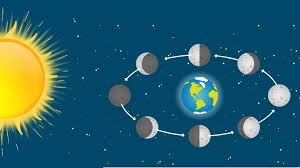 Docentes: Frette, Silvia-Morales, LauraTiempo de realización: 24/08 al 07/09La misma luna, pero distintaTe propongo ver el siguiente video sobre la luna.https://www.youtube.com/watch?v=lfPcs0cCJjUSegún lo visto en el vídeo, responde:¿Por qué desde la Tierra vemos que la Luna cambia de aspecto?¿Cuánto dura un ciclo lunar?¿Durante cuántos días la parte iluminada va cambiando su tamaño?Observa la luna desde tú casa y describe cómo se ve y en qué fase se encuentra.Ampliamos la información….A ver qué aprendimos. Completa el siguiente cuadro: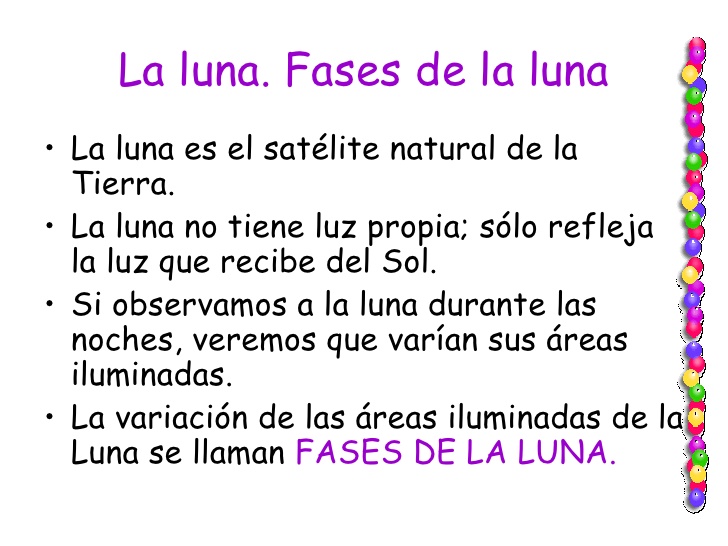 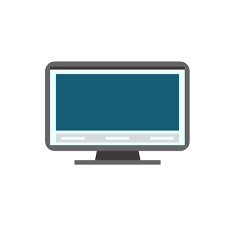        Para la clase virtual vamos a    necesitar:                                                    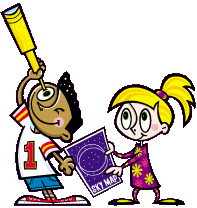 2 vasos de plástico descartables Una hoja negra y otra blanca (tipo cartulina) Una tapita, tijera, cinta adhesiva o pegamento (tipo Voligoma).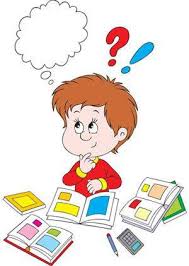 Recuerda preparar las dudas que tengas de las tareas para la clase virtual.Ampliamos la información:Leer con atención la página 25 del libro y subrayar palabras claves.Hoy quiero contarles un cuento, antes de comenzar con la nueva clase, porque creo que en este cuento vamos a encontrar muchas respuestas…. https://youtu.be/Qrk0V24Q7x0 Cuento La vaca y la luna.  Ahora te pregunto: 1. ¿Vos sabías por qué hay veces que miramos a la Luna y parece que le falta un pedazo? 2. ¿Según el cuento quién le provocó eso a la Luna? Para terminar, les quiero compartir el siguiente cuento “La vaca y la Luna” de María Elena Walsh.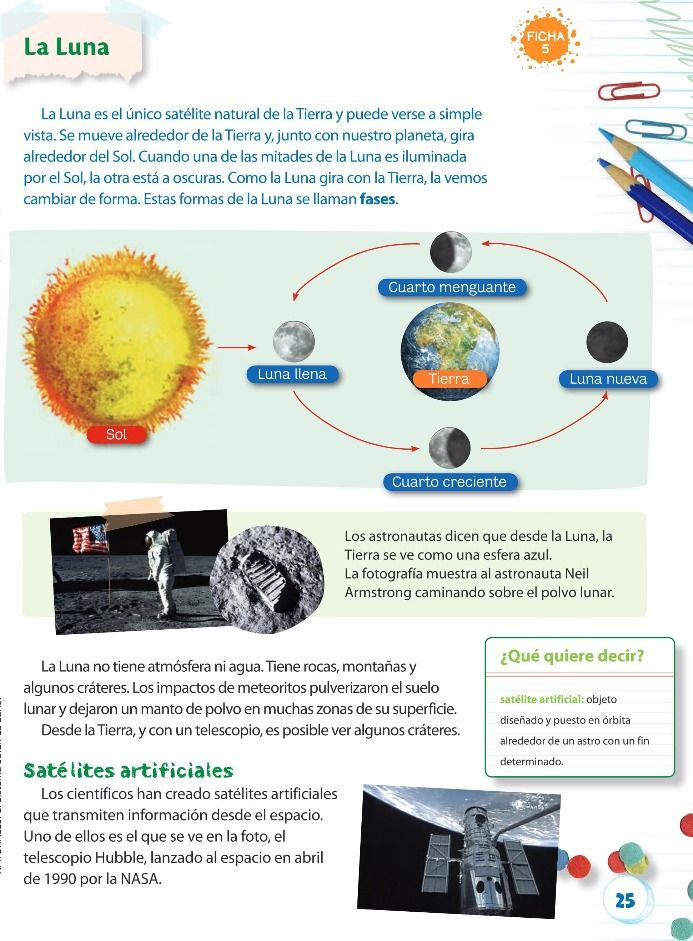  https://youtu.be/2Wl8YF2woDM 